Карточка №1Ученый-археологИсследователь древней истории и культуры АлтаяУченый-археологИсследователь древней истории и культуры Алтая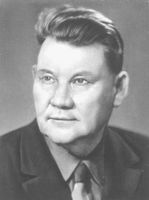 Ф.И.ОАлексей Павлович ОкладниковГоды жизни1908-  1981 ОткрытияОткрыл Улалинскую стоянкуРазработал периодизацию и хронологию наскальных  рисунков Сибири и Дальнего ВостокаТруды«Петроглифы Горного Алтая»(1980)